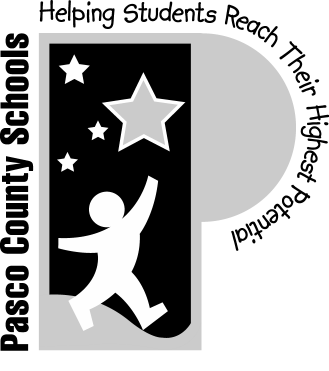 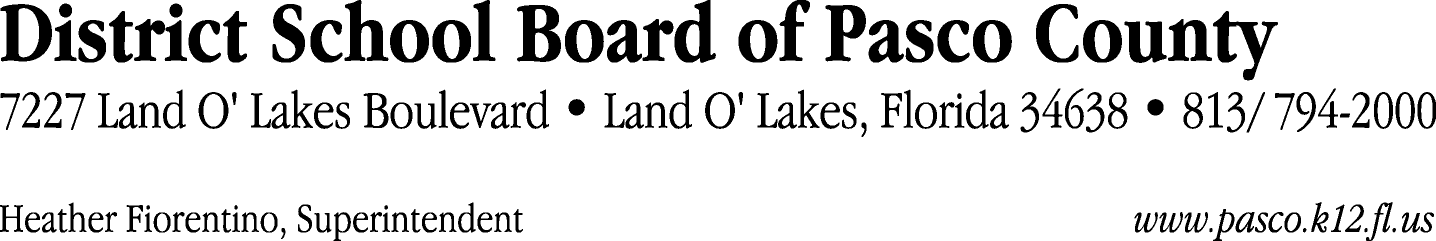 Finance Services Department813/ 794-2294	Fax:  813/ 794-2266727/ 774-2294	TDD:  813/ 794-2484352/ 524-2294						MEMORANDUMDate:	December 8, 2011To:	School Board Members	From:	Judith Zollo, Acting Director of Finance ServicesRe:	Attached Warrant List for December 13, 2011Please review the current computerized list. These totals include computer generated, handwritten and cancelled checks.Warrant numbers 834710 through 835140	9,008,776.47Amounts disbursed in Fund 110	557,321.70Amounts disbursed in Fund 421	58,404.80Amounts disbursed in Fund 130	920,980.00Amounts disbursed in Fund 713	75,635.01Amounts disbursed in Fund 410	324,108.52Amounts disbursed in Fund 371	12,430.05Amounts disbursed in Fund 341	11,213.61Amounts disbursed in Fund 378	8,832.86Amounts disbursed in Fund 372	135,687.28Amounts disbursed in Fund 921	3,901.04Amounts disbursed in Fund 370	128,729.16Amounts disbursed in Fund 398	43,561.26Amounts disbursed in Fund 715	5,862,250.45Amounts disbursed in Fund 422	5,471.49Amounts disbursed in Fund 391	1,562.22Amounts disbursed in Fund 795	2,225.00Amounts disbursed in Fund 792	215,915.83Amounts disbursed in Fund 793	83,703.31Amounts disbursed in Fund 390	510,455.39Amounts disbursed in Fund 432	8,121.75Amounts disbursed in Fund 433	169.16Amounts disbursed in Fund 318	9,507.00Amounts disbursed in Fund 393	5,888.34Amounts disbursed in Fund 434	107.54Amounts disbursed in Fund 379	11,462.20Amounts disbursed in Fund 821	31.50Amounts disbursed in Fund 298	1,100.00Amounts disbursed in Fund 425	10,000.00Confirmation of the approval of the December 13, 2011 warrants will be requested at the January 24, 2012 School Board meeting.